                                                                                                                                                                  «УТВЕРЖДАЮ»                                                                                                                                 Директор школы                                                                                                                                                                    _______________                                                                                                                                Н.Б. Будникова                                                                                                                              01.09.2017г.План воспитательной работыМБОУ «Аграфеновская СОШ»на 2017 - 2018 учебный год.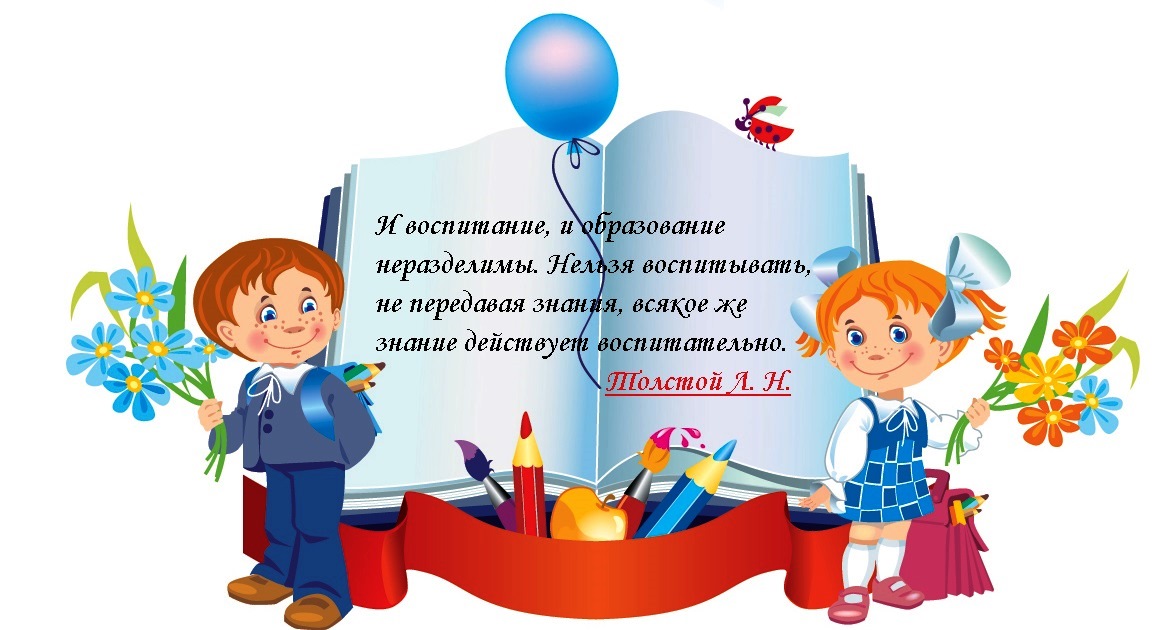 Цель и задачи воспитательной деятельностиОсновными целями школы в 2017-2018 учебном году являются формирование общей культуры личности обучающихся на основе усвоения обязательного минимума содержания общеобразовательных программ, их адаптация к жизни в обществе, создание основы для осознанного выбора и последующего освоения профессиональных образовательных программ, воспитание гражданственности, трудолюбия, уважения к правам и свободам человека, любви к Родине, семье, окружающей природе, формирование здорового образа жизни.Общеобразовательное учреждение осуществляет обучение и воспитание в интересах личности, общества, государства, обеспечивает охрану здоровья и создание благоприятных условий для разностороннего развития личности, раскрытия своих способностей и интересов, в том числе возможности удовлетворения потребности обучающегося в самообразовании и получении дополнительного образования через внеурочную деятельность.Задачи:Гуманизация воспитательного процесса, выражающаяся в создании условий для развития личности, для побуждения ее к самоанализу, самооценке, самовоспитанию.Поддержка и укрепление школьных традиций, способствующих созданию общешкольного творческого коллектива.Совершенствовать систему работы классных руководителей, повышения их методического мастерства через проведение круглых столов, изучение и обобщение опыта, взаимопосещение внеклассных занятий.Продолжить работу по совершенствованию работы  ученического самоуправления, по выявлению способных и талантливых детей.Активизировать обучающихся к участию в школьных, муниципальных, региональных, общероссийских  конкурсах, мероприятиях.Активизировать взаимодействие между различными службами и организациями для решения проблем ребенка, оказания своевременной защиты его прав (КДН и ЗП и др.).Продолжить совместную работу с семьями, классными и школьными родительскими комитетами и общественностью, Управляющим советом школы, направленную на выявление трудностей социализации и обучения, коррекцию, реабилитацию обучающихся, установлению тесных связей с семьями обучающихся.Миссия школы:Наша школа – это открытое пространство для развития потенциальных возможностей и самореализации обучающихся.Смысл нашей работы - формирование здоровой и физически развитой личности, ориентированной на творческое преобразование действительности и саморазвитие, личности компетентной, образованной и самостоятельной, стремящейся к овладению опытом духовной жизни, нравственного поведения, освоению ценностей национальной культуры.Основные  направления развития школы в соответствии с выбранной миссией:Повышение эффективности и результативности образовательного и воспитательного процесса в школе.Улучшение качества проведения внеурочной деятельности, внеклассной работы и дополнительного образования.Развитие социально значимых качеств обучающихся;Совершенствование работы, направленной на сохранение и укрепление здоровья школьников, привитие им навыков здорового образа жизни.Выполнение плана воспитательной работы школы на 2017-2018 учебный год осуществляется всеми сотрудниками школы.ПРИОРИТЕТНЫЕ  НАПРАВЛЕНИЯ В  ВОСПИТАТЕЛЬНОЙ  РАБОТЕ  НА  2017-2018  УЧЕБНЫЙ  ГОД:Тематический план работы  с обучающимися№НаправлениеЦели и задачиГражданско-патриотическое- воспитание уважения к правам, свободам и обязанностям человека; - формирование ценностных представлений о любви к России, народам Российской Федерации, к своей малой родине; - усвоение ценности и содержания таких понятий как «служение Отечеству», «правовая система и правовое государство», «гражданское общество», об этических категориях «свобода и ответственность», о мировоззренческих понятиях «честь», «совесть», « долг», «справедливость» «доверие» и др. ; - развитие нравственных представлений о долге, чести и достоинстве в контексте отношения к Отечеству, к согражданам, к семье; - развитие компетенции и ценностных представлений о верховенстве закона и потребности в правопорядке, общественном согласии и межкультурном взаимодействии; Нравственное и духовное воспитание- формирование у обучающихся ценностных представлений о морали, об основных понятиях этики (добро и зло, истина и ложь, смысл и ценность жизни, справедливость, милосердие, проблема нравственного выбора, достоинство, любовь и др.); - формирование у обучающихся представлений о духовных ценностях народов России, об истории развития и взаимодействия национальных культур; - формирование у обучающихся набора компетенций, связанных с усвоением ценности многообразия и разнообразия культур, философских представлений и религиозных традиций, с понятиями свободы совести и вероисповедания, с восприятием ценности терпимости и партнерства в процессе освоения и формирования единого культурного пространства; - формирование у обучающихся комплексного мировоззрения, опирающегося на представления о ценностях активной жизненной позиции и нравственной ответственности личности, на традиции своего народа и страны в процессе определения индивидуального пути развития и в социальной практике; - формирование у обучающихся уважительного отношения к традициям, культуре и языку своего народа и других народов России. Воспитание положительного отношения к труду и творчеству- формирование у обучающихся представлений об уважении к человеку труда, о ценности труда и творчества для личности, общества и государства; - формирование условий для развития возможностей обучающихся с ранних лет получить знания и практический опыт трудовой и творческой деятельности как непременного условия экономического и социального бытия человека; - формирование компетенций, связанных с процессом выбора будущей профессиональной подготовки и деятельности, с процессом определения и развития индивидуальных способностей и потребностей в сфере труда и творческой деятельности; - формирование лидерских качеств и развитие организаторских способностей, умения работать в коллективе, воспитание ответственного отношения к осуществляемой трудовой и творческой деятельности; - формирование дополнительных условий для психологической и практической готовности обучающегося к труду и осознанному выбору профессии, профессиональное образование, адекватное потребностям рынкам труда, механизмы трудоустройства и адаптации молодого специалиста в профессиональной среде. Интеллектуальное воспитание- формирование у обучающихся общеобразовательных учреждений представлений о возможностях интеллектуальной деятельности и направлениях интеллектуального развития личности (например, в рамках деятельности детских и юношеских научных сообществ, центров и кружков, специализирующихся в сфере интеллектуального развития детей и подростков, в процессе работы с одаренными детьми, в ходе проведения предметных олимпиад, интеллектуальных марафонов и игр, научных форумов и т.д.); - формирование представлений о содержании, ценности и безопасности современного информационного пространства (например, проведение специальных занятий по информационной безопасности обучающихся, по развитию навыков работы с научной информацией, по стимулированию научно-исследовательской деятельности учащихся и т.д.); - формирование отношение к образованию как общечеловеческой ценности, выражающейся в интересе обучающихся к знаниям, в стремлении к интеллектуальному овладению материальными и духовными достижениями человечества, к достижению личного успеха в жизни. Здоровьесберегающее воспитание- формирование у обучающихся культуры здорового образа жизни, ценностных представлений о физическом здоровье, о ценности духовного и нравственного здоровья; - формирование у обучающихся навыков сохранения собственного здоровья, овладение здоровьесберегающими технологиями в процессе обучения во внеурочное время; - формирование представлений о ценности занятий физической культурой и спортом, понимания влияния этой деятельности на развитие личности человека, на процесс обучения и взрослой жизни. Социокультурное и медиакультурное воспитание- формирование у обучающихся общеобразовательных учреждений представлений о таких понятиях как «толерантность», «миролюбие», «гражданское согласие», социальное партнерство», развитие опыта противостояния таким явлениям как «социальная агрессия», «межнациональная рознь», «экстремизм», «терроризм», «фанатизм» (например, на этнической, религиозной, спортивной, культурной или идейной почве);  - формирование опыта восприятия, производства и трансляции информации, пропагандирующей принципы межкультурного сотрудничества, культурного взаимообогащения, духовной и культурной консолидации общества, и опыта противостояния контркультуре, деструктивной пропаганде в современном информационном пространстве. Культуротворческое и эстетическое воспитание- формирование у обучающихся навыков культуроосвоения и культуросозидания, направленных на активизацию их приобщения к достижениям общечеловеческой и национальной культуры; - формирование представлений о своей роли и практического опыта в производстве культуры и культурного продукта; - формирование условий для проявления и развития индивидуальных творческих способностей; - формирование представлений об эстетических идеалах и ценностях, собственных эстетических предпочтений и освоение существующих эстетических эталонов различных культур и эпох, развитие индивидуальных эстетических предпочтений в области культуры; - формирование основ для восприятия диалога культур и диалога цивилизаций на основе восприятия уникальных и универсальных эстетических ценностей; - формирование дополнительных условий для повышения интереса обучающихся к мировой и отечественной культуре, к русской и зарубежной литературе, театру и кинематографу, для воспитания культуры зрителя. Правовое воспитание и культура безопасности- формирования у обучающихся правовой культуры, представлений об основных правах и обязанностях, о принципах демократии, об уважении к правам человека и свободе личности, формирование электоральной культуры; - развитие навыков безопасности и формирования безопасной среды в школе, в быту, на отдыхе; формирование представлений об информационной безопасности, о девиантном и делинкветном поведении, о влиянии на безопасность молодых людей отдельных молодёжных субкультур. Воспитание семейных ценностей- формирование у обучающихся ценностных представлений об институте семьи, о семейных ценностях, традициях, культуре семейной жизни; - формирование у обучающихся знаний в сфере этики и психологии семейных отношений. Формирование коммуникативной культуры- формирование у обучающихся дополнительных навыков коммуникации, включая межличностную коммуникацию, межкультурную коммуникацию; - формирование у обучающихся ответственного отношения к слову как к поступку; - формирование у обучающихся знаний в области современных средств коммуникации и безопасности общения;Экологическое воспитание- формирование ценностного отношения к природе, к окружающей среде, бережного отношения к процессу освоения природных ресурсов региона, страны, планеты; - формирование ответственного и компетентного отношения к результатам производственной и непроизводственной деятельности человека, затрагивающей и изменяющей экологическую ситуацию на локальном и глобальном уровнях, формирование экологической культуры, навыков безопасного поведения в природной и техногенной среде; - формирование условий для развития опыта многомерного взаимодействия учащихся общеобразовательных учреждений в процессах, направленных на сохранение окружающей среды. ДатаДатаКалендарное событиеНазвание мероприятияФорма проведения Ответственные месяцчислоКалендарное событиеНазвание мероприятияФорма проведения Ответственные сентябрь1День знаний«Здравствуй, школьная страна»Общешкольная линейкаЗам. директора  по ВРсентябрь1День знаний Донской край - 80 лет«История Ростовской области»урок истории Ростовской области в рамках "Дня знаний"открытом онлайн уроке «Ростовская область – это мы»,Классные часыКл. руководителисентябрь3/ 4День солидарности в борьбе с терроризмом «Когда чужая боль становиться своей»Общешкольная линейкаЗам. директора  по ВРсентябрь4-8День солидарности в борьбе с терроризмом  «Мы помним ...»Классные   часыКл. руководителисентябрь8Международный день распространения грамотности«Проверьте свою грамотность в Международный день грамотности!».Международный день грамотностиОткрытый урок Классные часыУчителя русского языка и литературы Кл. руководителисентябрь8Эко. субботник «Зеленная Россия»"Чистый школьный двор и парк"Общешкольное мероприятиеЗам.директора по ВР, кл. руковод.сентябрь9/ 11День Здоровья« Если хочешь быть здоров…»«Чистюлька» «Режим младшего школьника»«Яблоко съешь сам – «Колу» отдай врагу!» «Если хочешь быть здоров, закаляйся!»Быстрее, выше, сильнее.  Мой режим дня» «Это есть полезно»«Нам спорт с физкультурой, как воздух нужны!»«В здоровом теле-здоровый дух!»«Кто быстрее»«Викторина по  ПДДДень здоровья»«Напоминаем  о  ПДД«День здоровья»беседаАкция КонсультацияАкцияБеседаСоревнования Классный часКонкурс Марафон Марафон День бегуна.Классный часКлассный часУчителя физкультуры и  классные руководители сентябрь1380 лет  Ростовской областиВыставка рисунков "80 лет Ростовской области"«Край мой, родной, моя Донщина!»«Ростовская область – моя малая родина»80 лет Ростовской области» «Мой край родной тебя мы славим» Конкур рисунков Классный часКлассный часКлассный часОбщешкольное мероприятие Учитель ИЗО Классные  руководителиЗам. директора  по ВРсентябрь14Экологический субботник«Спасем природу родного края» Общешкольное мероприятиеЗам.директора по ВР, кл. руковод.сентябрь18-22Неделя  «Мы за безопасное дорожное движение»«Дорожная азбука» «Светофория»«Красный, желтый, зеленый.»«Общие требования к водителям велосипедов»  «ПДД-закон жизни» «Выше ножки от дорожки» "Путешествие в страну ПДД" Еще раз о правилах дорожного движенияПДД- наша безопасность«Дорожная азбука»«Мир мотоциклистов »Конкурс рисунковДорожный марафонКлассные часыБеседа Классные часыигра по ПДДЭлектронное  тестированиеКлассные часыКл. руководителисентябрь27Всемирный день туризма«Следствие ведут знатоки»«В мире спорта»«Хочешь быть здоровым? Будь!»«Туризм – это мы и мир вокруг нас» «Путешествие по природным зонам нашей Родины» «Маршрут туриста» «О туризме и туристах» Осенняя палитра«Мы юные туристы»«Формула правильного питания»«Всемирному дню туризма посвящается»«Что перекусить в походе ?»КонкурсВикторинаИгра-путешествие.КВНпешеходная экскурсия пешеходная экскурсия походВикторинаКлассный часБеседаКлассный часБеседаУчителя   физкультуры  и нач. классовсентябрь30/29День без интернета «Отбрось «мышку» - возьми книжку!» «Моя безопасность в сети интернет»«Всероссийский урок безопасности школьников в сети интернет»«Как провести день без интернета»«Интернет – друг и помощник ИЛИ…» Акция Классные часыУчитель информатики и кл. руковод.октябрь5Международный день учителя"Вы, блестящий учитель, запомните это!!!"Общешкольный концертЗам. директора по ВР октябрь9-13Неделя пожарной безопасности«Не оставляй костер в лесу»« Запомнить твердо нужно нам – пожар не возникает сам!»«Огонь-друг или враг»  «А, если пожар»«Я и пожарная безопасность»«Правила поведения при пожаре»«Правила поведения при пожаре»Огонь. Друг и враг.«112 служба спасения»"Пожарная безопасность"Классные часыКлассные руководители октябрь16-20Неделя профилактики курения и алкоголизма  «Табак приносит вред телу, разрушает разум отупляет целые нации» «О вредных привычках» Здоровье сгубить новое не купить» О вреде курения и алкоголизма «Основы здорового образа жизни»  «Будь мудрецом – не кури» Пейте, дети, молоко – будете здоровы! «Жить здорово»«Моё здоровье в моих руках»Причины и последствия«Вредная привычка»«Пиво безалкогольное или пивной алкоголизм.»«Мир без спиртного »Классные часы, беседы, круглый столКлассные руководители октябрь23Международный день школьных библиотекБеседа в школьной библиотеке о пожарной безопасностиЗаседание клуба «Книжкина больница»БеседаБиблиотекарь октябрь25-27Осенний праздник«Дары природы».«Здравствуй, осень золотая!»Конкурс стихотворений об осени   Выставка поделок из природного материала «Осень -государыня»     «Осенних красок хоровод»«Осенние посиделки»Осеннины «Краски осени»«Осенний бал для»ВыставкаКонкурсная программаутренникВыставка Утренник Конкурс Конкурс Конкурс КонкурсыКонкурсыЗам.директора по ВР,  Классные  руководителиоктябрь30-3Неделя «Осенние каникулы без проблем» «Полезные каникулы» «Накорми пернатых»  «Колесо безопасности о соблюдении правил безопасного поведения на осенних каникулах«Азбука безопасного поведения» «Как вести себя во время каникул»  «Социология здоровья: взгляд на здоровье и отношение к нему»Школьные каникулы проводим с пользой «Качества человека»«Страна здоровья – страна правильно питающихся» «Как готовиться к экзаменам без стресса »«Какие продукты улучшают память »Классные часыБеседа-инструктаж  Классные часыКлассные руков., соц. педагогноябрь 4День народного единства«Согласие да лад - для общего дела клад»«Мы один народ - у нас одна страна» «В дружбе народов – единство России»Мероприятие для 1 – 4 классовдля 5  класса Для 5 – 11  классовЗам.директора по ВРноябрь 7100 лет революции 1917 года в России«100-летие Великой Октябрьской социалистической революции»«Единый исторический урок, посвященный 100- летию Октябрьской социалистической революции»«Комментированные громкие чтения»Общешкольное мероприятие Учителя истории и обществознания ноябрь 13-17Международный день толерантности- 16 «Будьте добрыми и человечными» «Конвенция  о правах ребёнка»«Давайте жить дружно» «Толерантность – дорога к миру» «Урок толерантности или Учимся сочувствовать» «Я – гражданин России» «Будем верны традициям отечества»«Мы за дружбу народов! Мы против насилия!»«Разговор о милосердии и толерантности» «Почему мне так трудно?»«Лёгких путей не бывает»Классные часыИнтеллектуальная  играЧас доверительных беседКлассные руководители ноябрь 20-24Всемирный день прав ребенка -20 «Мир без жестокости» «Все мы разные, но права у нас равные» « Я человек и гражданин» «Мои ценности в жизни» «Что сильнее кулак или слово?» «Право быть ребенком»«Я рисую свои права»«Жестокость по отношению к ребенку»Всероссийский День правовой помощи детямБеседа-диспутКруглый стол дети-родителиКонкурс рисунковКлассный часКруглый столСоц. педагог, ШУПР, классные руководители ноябрь 27День матери в РоссииНикого на свете нет роднее, чем мама.Общешкольные мероприятияЗам.директора по ВР, кл. руковод.ноябрь 27-1Неделя  «Внимание! Дети!» «Безопасный путь в школу»«Изучая правила дорожного движения к Нюше мы идём на день рождения»  «Советы  Знайки по правилам дорожного движения»«Правила дорожные знать каждому положено»«Знай правила дорожного движения» «Правила дорожные знать нам всем положено»«Школьник – грамотный пешеход»«Безопасная дорога. Я – пешеход»«Дети на дорогах»«Действия старшеклассников во время ЧС»Беседа по ПДД ИграБеседа с учащимисяКонкурс рисунковБеседа Игра Конкурс Практические занятияБеседа Классный часКлассные  руководителидекабрь2/1День борьбы со СПИДом "Красные ленточки"«#СТОПВИЧСПИД«Этого не надо бояться – это надо знать»«Предупрежден - значит защищен»«Здоровье как жизнь, личное богатство». «Расти здоровым»«СПИД = смерть»«Не ломай свою судьбу»Красная ленточка – символ борьбы со СПИДом.Ликбез по болезням 21 века «Насвай – обман для курильщика». Урок – семинарУрок практикумКлассные часыУчитель биологии Классные руководителидекабрь3/1День Неизвестного солдата «Солдаты России»«Ими гордится наш край»«Есть память, которой не будет конца». «И имя ему - неизвестный солдат, и слава о нем на века в наших душах» «Имя твое неизвестно, подвиг твой бессмертен»«Никто не забыт, ничто ни забыто»"Письмо неизвестному солдату"Классный часЧтение книг о войнеКлассный часФронтальная беседаУрок мужестваКлассный часКлассный часКлас. руководители, учителя историидекабрь3/4Международный день инвалидов «Добросердечность и милосердие – нравственные качества человека» «Протяни руку помощи» Добро-5541«Легко ли быть не таким как все?» «Учитесь говорить сердцем»"Кто сказал, что вы не такие""Мы разные, но мы дружим"Будьте добрыми и человечными«Все мы дети Земли» «Твори добро во благо людям» «Мы за милосердие »Классные часыПросмотр мультфильмаШефско-тимуровская работа «Дарить добро»БеседаКлассные часыКлассные руководителидекабрь4 – 8Всероссийская акция «Час кода»«Чтобы компьютер был другом» «Мобильная грамотность и безопасный Интернет»«Роль информационных технологий в жизни человека» «Чтобы компьютер был другом»  «Сделал дело – гуляй смело»«Ты можешь все - Час кода 2017»Нано технологии"Мое отношение к IT технологиям"Классный  час.БеседаВидеоурокКлассный часТренингВидеороликОнлайн-тренажерКлассный часУчитель информатикидекабрь5День начала контрнас-тупления советских войск против немецко-фашистских захватчиков«Непобедимая и легендарная»«Они сражались за Родину»«Броня Москвы»« Воинская слава»«Мы не дрогнем в бою за столицу свою»«Битва за Москву»Великая битва за Москву «Мы – победили. Великая битва за Москву»«Великая битва за Москву»Классные часыКлассные руководители, учителя историидекабрь9/8День Героев Отечества «Дети войны»«Славе России не меркнуть»«Мужество, доблесть , слава»«Кого называют героем»«От героев былых времён»«Жизнь, отмеченная Звездой»«Жизнь, отмеченная Звездой»«Герои живут рядом»«Герои нашего времени»"День Героя Отечества"Классный часБеседаУрок мужестваБеседаПатриотический часПатриотический часПатриотический часКлассный часБеседаКлассный часКлассный руководители, учителя историидекабрь10/11Международный день прав человека «Права детей» «Добро - есть жизнь»«Я имею право»«Кладоискатели своих прав»  «Доброжелательность и грубость»«Нет прав без обязанностей, как нет обязанностей без прав»«Мои права и обязанности» «Неформалы. Кто они такие? Взаимоотношения с законом».«Правовое общество ».Классный часБеседаВикторинаИграКлассный часЮридическая консультацияКонсультацияПрезентацияКруглый столПросмотр презентацииКлассные руководители , ШУПР и социальный педагогдекабрьВесь периодМероприятия в рамках  Виталий Закруткин- писатель Дона«Виталий Закруткин- писатель Дона»«Повести Закруткина в детском чтении»«В. Закруткин - сын земли Донской»«В. Закруткин – писатель  Дона»"Тема патриотизма в творчестве В.Закруткина"Библиотечный урокКруглый стол с озорным чтениемКонкурс стиховЛитературное исследованиеКлассные руководители, учителя русского языка и литературыдекабрь10/11Всемирный день футбола« Мы Выбираем - спорт!»«Футбол-это просто, футбол-это здорово!»«День футболиста» «Мировые знаменитости футбола»«О футболе и в шутку, и в серьез»Соревнования ПрактикумСпортивные Соревнования   ИгрыКлассный часУчителя физкультуры и нач. кл.декабрь12День Конституции РФ «День Конституции.  Декларация прав человека» «Мы дети твои, Россия»«Мы граждане России» «Мы законы уважаем, о Конституции мы знаем«Я люблю тебя, Россия!»«Конституция - основной закон государства».«Что мы знаем об основном законе своего государства»«День конституции»«Я- гражданин России»Классный  часКонкурс рисунковВикторинаВикторинаВикторинаДорога жизниУрок конституцииКлассный часЗам. директора по ВР, классные  руководители, социальный педагог, учителя истории декабрь18-22Неделя «Зима. Каникулы. Безопасность» «Безопасное поведение и меры профилактики травм в зимнее время»«Путешествие в страну Витаминию».«У дорожных правил каникул нет» «Меры безопасного   поведения на водоёмах покрытых льдом. Способы самоспасения»   «В гостях у доктора «Неболейки» «Правила безопасности в период зимних каникул»«Осторожно! Тонкий лед!»«Зимние забавы»«Примите меры безопасности»«ПДД, ТБ на зимних каникулах»Классный часАкцияБеседа БеседаТренинг БеседаБеседаБеседа ИнструктажБеседа, инструктажКлассные руководителидекабрь27-29Празднование нового годаКапризули Елочки-ИголочкиПобег Снегурочки от Деда Мороза на новогоднюю школьную дискотекуКапризули Елочки-ИголочкиОбщешкольное мероприятиеЗам.директора по ВРянварь12390 лет Шарлю ПерроЧитаем сказки«Путешествие в страну сказок»«Путешествие по сказкам Ш. Перро» «Герои волшебных сказок великого Перро»«Мои любимые сказки»«Любимый сказочник»«Сказки из детства»«Мои детские воспоминания »Учителя литературы и начальных  классовянварь15-19Неделя «Пожарной и дорожной безопасности»«Спички не тронь, в спичках огонь «Правила нашей безопасности»«Пусть знает каждый гражданин пожарный номер 101» «Безопасность в помещении при пожаре» «ПДД. Безопасный путь в школу» «Движение пешеходов по улицам, тротуарам и обочине» «Пожарный – наш герой, он с огнем вступает в бой»«Правилаобщей,  пожарной и дорожной безопасности«Особенности зимней дороги»«Берегите свои жизни. ПДД на зимних дорогах. Правила поведения при пожаре»«О них говорят. О них пишут» БеседаБеседа с элементами дискуссииПознавательная викторинаКлассный часПрактическое занятиеКонкурс рисунковКонкурс рисунковБеседаБеседа. ИнструктажКлассный часКлассные руководители, социальный педагог январь22.01. 23.02.Месячник спортивно - массовой работыПо отдельному графику (плану работы»Мероприятия по уровнямУчителя физкультуры и нач. кл.январь25День снятия блокады с Ленинграда«Дыша одним дыханием с Ленинградом…»«Дневник Тани Савичевой»«Дорога Жизни» «Дети блокадного Ленинграда»«Тяжелое блокадное время»«Об этих датах забывать нельзя.»Классные часыКлас. руководители, учителя историифевраль2День разгрома советскими войсками немецко-фашистских войск в Сталинградской битве. «Этих дней не смолкнет слава»«Поклонимся тебе, солдат»«Дети Сталинграда»«Битва за Сталинград»«Сталинград: 200 дней мужества и стойкости»«Сталинградская битва (1943 г.)»«200 дней и ночей»«Они сражались за Родину!»«Битва под Сталинградом»«Об этих датах забывать нельзя. Ко дню разгрома фашистских войск под Сталинградом»Классный часБиблиотечный урокБеседа -практикум с послед зарисовкойУрок мужестваУрок мужестваУрок мужестваКлассные часыКлассные руководители, учителя истории, зам. директора по ВР февраль5-9Неделя профилактики правонарушений«Ты и закон».«Отзывчивости тоже надо учиться»«Закон и ответственность» «Что такое совесть»  «В гостях у Скруджа»«Подросток, правонарушение, преступление»«Я и закон. Ответственность за правонарушения»«Чтобы не стать  правонарушителем…»«Жестокость, равнодушие и сочувствие»Час правовых знанийУрок добраКлассный часБеседаИграПрофилактическая беседаКлассный часБеседаКруглый столКлассные  руководи-тели, соц. педагог, зам директора по  ВР учителя обществознанияфевраль12Начало масленицы «Вспомним привычки милой старины - как на Масленице жирной пеклись русские блины»«Весёлая ярмарка»«Крестьянская Масленица»«Весну-красну встречаем, всех блинами угощаем»Народные гулянияВыставка блиновИгрыНародные забавыЗам. директора по ВРфевраль14День освобождения села «14 февраля - дата, которую нельзя забыть»«Моя малая Родина»«Чтобы помнили, чтоб не повторилось.»«Подвиг народа» «Село в огне….»«Память, память, ты же можешь, ты должна…»«Мы этой памяти верны»«Ростовская область в солдатской шинели»«Дорогами тех незабываемых дней и ночей»«Мы помним…»«Помнить свою историю- дело чести»Общешкольная линейкаКонкурс рисунковБеседаУрок мужестваУстный журналКлассный часКруглый столКлассные часыЗам. директора по ВРКлассные руководителифевраль15День памяти о россиянах, исполнявших служебный долг за пределами Отечества«Нам не помнить об этом нельзя»«Опатриотизме. О Родине.»«Мы вас не забудем»«А в памяти звучит стальное «…наш Кабул»«Достоинство и честь»«России верные сыны»«Есть такая профессия Родину защищать«Афганистан в каждом сердце»«Красивый горный дикий край….»« Героям посвящается»БеседаБеседа Урок мужестваБеседа о воинах-афганцаУрок мужества. Встреча с героямиУрок мужества. Урок мужества. БеседаКлассный часЗам. директора по ВР, классные руководители февраль18Окончание масленицы«Зима прощай, весне - начало»Общешкольные мероприятияЗам. директора по ВР.февраль20День памяти М.Шолохова«Кто правит царством, литературным государством?»«Гордость Дона и России» «Славный сын Дона» "Шолохов. Дон. Вешенская"" Мир Шолохова и его героев "«Тихий Дон. Громкая слава»«По страницам Тихого Дона»«Многоликий М. Шолохов»«Наш земляк  М. Шолохов»Чтение рассказов для детейБеседаЛитературный часБеседаБиблиотечный урокКлассный час Библиотечный урокКлассный часКлассный часУчителя русского языка и начальных  классов, классные руководителифевраль21Международный день родного языка«Поймем друг друга»«Великий , могучий, прекрасный русский язык»Конкурс на знание пословиц и поговорок      «Люблю тебя родная речь!»«Мой верный друг! Родной язык!»«Родной язык – душа народа»«Алфавит» «Родной язык»«Поиграем в переводчиков. Любители родного языка»ИграКонкурсная программаТематическое мероприятиеКонкурс Классный  часИгра БеседаКруглый столКруглый столУчителя русского языка, начальных  классов и классные руководителифевраль23/22День защитника Отечества«Виват, Россия»«Веселые старты»Общешкольный концертСоревнования Зам. директора по ВРНачальные классымарт1Международный день борьбы с наркоманией и наркобизнесом«Нет – наркотикам!»  «Беда, которую несут наркотики»Наркотикам – нет! «В здоровом теле – здоровый дух»«Знать, чтобы не оступиться»«Скажи наркотикам-НЕТ»«Знать, чтобы не оступиться»Наркотическая трясинаОб  этом с тревогой  говорят  взрослые и дети….Наркомания. Что  об  этом нужно  знать? «Наркомания. Что  об  этом нужно  знать?»Беседа Классный часПрофилактическая беседаКлассный часСоветы психологаТестированиеБеседа Классный часКлассный часЗам. директора по ВР, классные руководителимарт8/7Международный женский день«Очень маму я люблю»«Эта веточка мимозы»«Путешествие в волшебную страну»Мероприятие для 1 – 4 классов КВН для 5 – 7 классовКВН для 8 -10 классовЗам. директора по ВР.мартВесь период150-летие со дня рождения А.М.Горького«Знакомство с творчеством Горького»«Живая классика Максима Горького»«А.М.Горький-каким он был…»"Такой разный Горький""Читаем Горького"«Без солнца не растут цветы…» «Горький А.И. его наследие»«Творчество писателя»«Жизнь и творчество А.М. Горького»Классный часКонкурс чтецовПросмотр презентации в рамках классного часа ВидеоурокКлассный часКруглый столМероприятиеУчителя русского языка, классные руководители март12-16Неделя «Профилактики ПДД и безопасности детей»По правилам дорожного движения. «Учимся быть пешеходами»«Знай ты правила движения, как таблицу умножения!»Знатоки ПДД «У светофора нет каникул» «Перекрестки, их виды» «По дорогам ПДД» «Остановочный путь транспортных встреч»«Профилактика происшествий на дорогах»ПДД, «Береги себя»ПДД, «В мире пешехода»Классный часКлассный час.БеседаВикторинаБеседаМастер-классКлассный часИнструктаж Классный часМастер-классКлассный часКлассные руководителимарт20Всемирный день Земли  «Берегите Землю!»«Планета в опасности» «В защиту живого». « Экология – это….»«Цветущая Земля – процветающая Россия»«Экология. Загрязнение среды и наука»«День Земли»Классный часБеседа Классный часВыставкаВыпуск стенгазетыКлассный час-исследованиеОбщешкольное мероприятие Учителя биологии, географии и классные руководители апрель7/6Всемирный день здоровьяИгры на свежем воздухе«Спорт- волшебная страна»«Мой выбор – здоровье!» « Мы Выбираем -  спорт!»  «Быстрый бутерброд до добра не доведёт»«Путешествие в страну здоровья»«Будь здоров! Не болей!»«В здоровом теле, здоровый дух»«Давление среды (наркотики, алкоголь, сигареты)»«Здоровье в порядке – вставай на зарядку» Эстафеты Выставка рисунковПрактикумБеседаКлассный часБеседа АнкетированиеПросмотр презентацииОбщешкольная зарядкаУчителя физкультуры и начальных  классов, зам. директора по ВРапрель12День космонавтики. Гагаринский урок «Космос – это мы» «К полету готов!» «Покорителям космоса»«Космические загадки от Незнайки".«Мы и космос-это жизнь» «Космос»«Мы первые!»«Покорители космоса»«Он сказал: «Поехали!»«Космос от Гагарина и до наших дней»«Космос – это мы»Классный часКлассный часИнтеллектуальная играКлассный часКонкурсКосмическая викторинаКлассные часыУчитель физики и начальных классовапрель13Субботник «Зеленая Россия»«Сохраним свое село в чистоте» Общешкольные мероприятияЗам. директора по ВР, кл. руковод.апрель20День Земли «День Земли»«Чистые небо, земля и вода самыми ценными будут всегда»«Дайте планете шанс!»«Любить всё живое»   «Экологическая почта.»  "Сохраним свою планету!"«Берегите Землю- берегите» «Земля -  наш общий дом»«Пусть будет мир прекрасен!»Классные часыКонкурс листовокЭкологический марафонОбщешкольное мероприятие для 1 -4 Для  5-11 классовКлассные руководителиУчитель биологии, апрельВесь периодЖизнь и творчество А.И. Солженицына«У меня очень много связано с каждым ростовским камнем…»«Жизнь и творчество А.И.Солженицина»«Говорим о Солженицыне»«Великий сын России»«Жить не по лжи».  «По страницам великой жизни.» «Читая Солженицына»«А.И.Солженицын- писатель и гражданин в истории Дона»БеседаБиблиотечный урокБеседаЧитательская конференцияПросмотр документальных фильмов Лекторий.Круглый столКлассные руководители, учителя русского языка и литературы апрель23-27Неделя «Мои права и ответственность» «Как аукнется, так и откликнется»«Что такое преступление?»«Я отвечаю за свои поступки»«Поступок и ответственность» «Как учишься таким и получишься»  «Правовые знания»«Права нужны, а обязанности важны»«Знаю ли я свои права и обязанности»«Права и ответственность» «Я имею право на...» - разговор на заданную тему. Классные часы, беседы профилактические Классные часы, социальный педагогмай8День памяти и скорби «Подвигу народа жить в веках!»«Никто не забыт, ничто не забыто»«Свеча памяти» «... И свет свечи  нам озаряет память.»"Шел солдат во имя жизни»"Вечный огонь памяти»«Подвигу народа жить в веках» «Простите и помните…»«Смотр строя и песни»«Свеча в ладони»Классный часПатриотическая акцияБеседаПатриотический марафонУрок памятиУрок памятиУрок памятиКлассный часОбщешк мероприятиеШествие со свечами Классные руководители Зам. директора по ВРмай9День Победы«Ушла война,  оставив списки»Общешк мероприятияЗам. директора по ВРмай14-18Неделя здорового образа жизниСпортивные игры«Что значит карантин?»«Хочешь быть здоровым – будь им!»«Домашняя аптечка. Правила хранения лекарственных препаратов и обращение с ними. Опасность при обращении с предметами бытовой химии» Игры, развлечения на свежем воздухе«Опасная вкусняшка» «Здоровье- жизнь!»«Как сохранить здоровье»Здоровое питание – залог здоровья»«Все на зарядку»«Хочешь быть здоровым, занимайся спортом»Классные часы, беседы, спортивные игры, конкурсыКлассные руководители май15Международный день семьи Семья маленькое «Государство».«Загляните в семейный альбом»«Моя любимая семья» «Моя семья - моя опора!»  «Любимые стихи моей семьи»«Мама, папа, я - дружная семья!»«Мама, папа, я - спортивная семья!»«Моя семья – мое богатство»«Мое гинекологическое древо» «Путешествие в прошлое своей семьи"«Можно ли прожить без ссор и обид?»  Беседа Семейное общениеКонкурс рисунковКлассный часКонкурс СоревнованияСоревнованияКлассный часБеседаКруглый столПсихологический практикумКлассные руководителимай18Международный день  музеев «Заочное путешествие в Москву!»«Музеи тайны хранят»«Музеи родного края»(в рамках 80-летия РО)«Я поведу тебя в музей»«Путешествие по музеям»«Музеи Ростовской области»“Музеи в нашей жизни”Классный часКнижная выставкаДиспутВиртуальная экскурсияЭкскурсияБеседаШкольный музейУчителя истории, начальных классов, классные руководители май24День славянской письменности и культуры«Аз, Буки»«Аз, да Буки.  вот вам и науки!»«Путешествие в страну славянской письменности» «По страницам любимых сказок»«Вспоминаем Кирилла и Мефодия»«Сначала АЗ да БУКИ, а потом и науки»«Кириллица. Немного истории»« Мы славяне»«Праздники моей России. Ко Дню славянской письменности и культуры»История алфавитаКлассный часВикторина Устный журналКлассный часБеседаКлассные часыУчителя русского языка и нач. классовмай25Последний звонок «Не повторяется такое никогда»Общешк мероприятиеЗам. директора по ВРмай28-31Неделя «Безопасное лето»«Внимание,  дети!»«Моя семья за безопасность дорожного движения» «Экстремальные ситуации для человека в природной среде. Что это?»« Съедобные и несъедобные грибы, ягоды, плоды. Пожар в лесу.»«Лето красное - безопасное!»«Как поступить в данной ситуации: ты оказался в дурной компании».  «Как не омрачить каникулы»«Каникулы. Безопасность прежде всего»«Правила безопасного поведения на летних каникулах»Познавательная играКонкурс рисунковБеседаБеседа-ПрактикумБеседаПамятки для детей и родителейБеседаИнструктажБеседаКлассный часКлассные руководители, социальный педагог июнь1Международный день защиты детей«Праздник детства»«Город детства»«Пусть всегда будет солнце»«Детство-пора озорная» "Путешествие в страну Детства"."Сказочный мир  Детства".«Сегодня наш день!»«1 июня - День защиты детей»«Дети – наше богатство»Конкурс рисунков на асфальтеУтренникИгры, конкурсы, Соревнования КонкурсыСладкий столБеседаОбщешкол концертКлассные руководителиЗам. директора по ВРиюнь12День России«Россия, Русь, храни себя,  храни»Общешкольные мероприятияЗам. директора по ВР, кл. руковод.июнь22День памяти и скорби - день начала Великой Отечественной войны (1941 год)«Память нашу не стереть с годами»Общешкольные мероприятияЗам. директора по ВР, кл. руковод.июньВыпускные вечера для 9  и 11 классов«Самый памятный вечер» «Прощай, школа!»Общешкольные мероприятияЗам. директора по ВР, кл. руковод.